ACTA DEL GRUPO DE NUTRICIÓN SOCIEDAD ESPAÑOLA DE FARMACIA HOSPITALARIA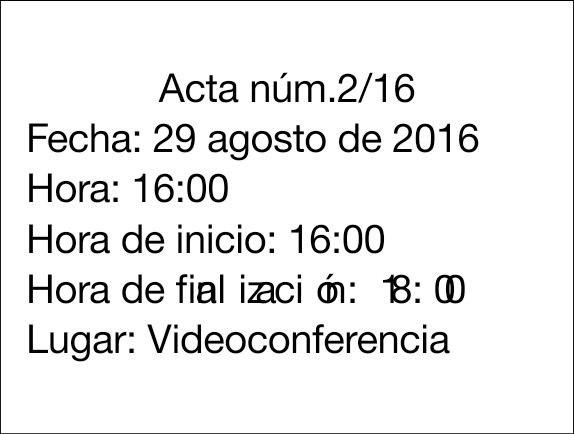 PresidenteDra. Mariola Sirvent OchandoClínica Vistahermosa. AlicanteSecretariaDra. MªVictoria Calvo HernándezHospital Universitario de SalamancaAsistentes (conexión videoconferencia)Excusan su asistencia:Dra. Cristina L. Crespo MartínezHospital Ntra. Sra. De Guadalupe, al encontrarse de vacacionesDra. Guadalupe Piñeiro CorralesComplejo Hospitalario Universitario de Vigo (CHUVI)Dra Mercedes Cervera PérisHospital Son Espases. P.MallorcaDra. MªVictoria Calvo HernándezHospital Universitario de Salamanca, por encontrarse de guardiaEl día 29 de agosto se reúne por videoconferencia la junta coordinadora del grupo de Nutrición Clínica de la SEFH a las 16.00h para abordar la organización de los diferentes actos en los que participa el grupo en el próximo Congreso Nacional de la SEFH:Sesión Grupos de Trabajo. Miércoles 05/10, 09:00-10:30h.Disponemos de 7 minutos para presentar los principales resultados de los trabajos y proyectos de investigación.Título de la presentación: Formación e Investigación, pilares esenciales para ampliar horizontes en Nutrición ClínicaProyectos en curso:Adecuación de la metodología Génesis a la evaluación de la nutrición artificial.Se solicita informe a la Dra Amparo Vazquez, coordinadora del proyecto.Check list para valorar programas de nutrición clínica.Se solicita informe a la Dra Guadalupe Piñeiro, coordinadora del proyectoContaminación por Aluminio de las soluciones empleadas en la elaboración de Nutrición Parenteral.La Dra Pilar Tejada informa de la finalización del trabajo. Ha mandado el artículo para revisar a todos los miembros de la Junta Coordinadora. Enviar los comentarios y sugerencias en el plazo máximo de una semana.Evaluación de la utilización de OligoZn en hospitales españoles.La Dra Mariola Sirvent informa de la finalización del trabajo. Enviará el artículo para revisar a todos los miembros de la Junta Coordinadora. Enviar los comentarios y sugerencias en el plazo máximo de una semana.Administración de fármacos orales antineoplásicos en pacientes con sonda de alimentación.La Dra Cristina Vázquez informa que queda pendiente recibir respuesta de algunos colaboradores. Enviará correo electrónico recordatorio y remitirá breve resumen para su presentación en el congreso.Evaluación del estado nutricional de los residentes institucionalizados en centros sociosanitarios de Galicia.La Dra Vázquez informa de las dificultades que han tenido para iniciar el estudio, y que han retrasado el inicio del reclutamiento de pacientes. Espera poder incluir los primeros pacientes antes de finalizar el año.Breve descripción de los nuevos proyectos de investigación propuestos para el 2017:Prevalencia del déficit de Vitamina D en personas mayores.La Dra Pilar Tejada, coordinadora del proyecto se compromete a remitir en breve un borrador con el diseño del estudio y relación de compañeros que trasladaron su interés en participar. La Dra Patricia Bravo comenta que ella también puede aportar datos al estudio.Valoración de la absorción de hierro y vitamina B12 en pacientes gastrectomizados.La Dra Mariola Sirvent, coordinadora del proyecto, se compromete a remitir en breve un borrador con el diseño del estudio y relación de compañeros que trasladaron su interés en participar.Información de los contenidos del Curso on-line de Nutrición Clínica-SEFH.Se solicitará a la Dra MV Calvo, coordinadora del curso, información sobre los contenidos y fechas de realización del mismo.Presentación de las Jornadas de Actualización en Nutrición para farmacéuticos (presencial).La Dra Patricia Bravo, coordinadora del curso, informa que la semana próxima contactará con la SEFH para acordar las fechas del mismo y para conocer si la SEFH colabora con algún tipo de ayuda económica en la realización de este tipo de cursos.Presentación del programa del Curso avanzado en Nutrición Clínica (presencial).La Dra Mariola Sirvent informa de que se está programando realizar este curso como complemento al curso on-line. Se realizaría en Alicante, en las instalaciones de la Clínica Vistahermosa, previsiblemente en el mes de mayo-junio. Asistentes: 30-40 pax. Se está trabajando en el contenido del programa del curso y en los aspectos logísticos y organizativos. Presentación del programa de Becas BPS para obtención del certificado como experto en Nutrición Clínica (Board Certified Nutrition Support Pharmacist)Se solicita a la Dra Calvo un breve informe sobre este tema.Taller: ASPECTOS PRÁCTICOS DE LA VALORACIÓN NUTRICIONAL. Jueves 06/10. 15:30h. Duración: 2h30’. Asistentes: 50 pax. Patrocinador: Fresenius-Kabi. Objetivo principal: Abrir nuevos horizontes en la participación del farmacéutico en la provisión de Soporte Nutricional Especializado, mediante una mayor implicación en la detección de pacientes con desnutrición o en situación de riesgo nutricional:Conocer en profundidad y dominar los nuevos criterios diagnósticos de Desnutrición Relacionada con la Enfermedad (DRE)Aprender el conjunto de técnicas de la exploración física que permiten identificar si se ha producido una pérdida de masa muscular (examen de la región temporal, clavicular, escapular,…) y/o de grasa subcutánea (examen de la región orbital, bíceps-tríceps, y regiones torácica y lumbar), y, en caso positivo, determinar su gravedad.Prevenir e identificar la desnutrición en dos poblaciones de alto riesgo nutricional: pacientes oncológicos y anciano frágil.Metodología y contenido del taller:Para la consecución de los objetivos docentes planteados, el taller se estructurará en tres partes:Diagnóstico de la desnutrición asociada al ayuno o a la enfermedad, basado en la etiología del proceso y en el grado de inflamación. Criterios de valoración.Se explicará detenidamente cómo realizar una exploración física por áreas corporales orientada a detectar una pérdida de masa muscular o tejido adiposo. Como herramienta de apoyo se emplearán imágenes reales de pacientes que presenten alteraciones en las diferentes áreas examinadas (por ejemplo, protusión clavicular). Podría plantearse el disponer de un atlas de imágenes para distribuirlo entre los asistentes.Se solicitará a todos los miembros del grupo que colaboren en este punto remitiendo imágenes de pacientes con alteraciones de las áreas corporales que componen la exploración física. La Dra Mariola Sirvent se encargará de solicitar esta colaboración, enviando un impreso “ad hoc”.Prevención de la desnutrición en el paciente oncológico. Se abordarán aspectos tales como:Identificación precoz del paciente oncológico en situación de riesgo nutricional. Estrategias para su detección.Manejo de las herramientas de Cribado y Valoración Nutricional específicas de la población oncológica.Impacto de los nuevos fármacos citostáticos en el estado nutricionalExposición de casos prácticosEn este apartado la Dra Sara Esplá (Clínica Vistahermosa) expondrá la integración del farmacéutico en el Comité de Tumores como herramienta clave para la detección precoz del paciente oncológico en situación de riesgo nutricional.Se comenta la posibilidad de contactar con otro compañero que también pueda exponer su experiencia con estos pacientes (Dra. Maria Sagalés??). Se consultará esta posibilidad con los patrocinadores del taller.Valoración Nutricional en la población geriátrica.Identificación de las características diferenciadoras de la Valoración Nutricional en el anciano frágil.Exposición de casos prácticos.Las Dras Patricia Bravo y Cristina Vázquez se ofrecen a participar en este apartado con la exposición de casos prácticos.Taller: AMPLIANDO HORIZONTES CON LA PRACTICA DEL SOPORTE NUTRICIONAL ENTERAL. Miércoles 05/10. 15:30h. Duración: 1h10’. Asistentes: 50 pax. Patrocinador: NO.Contenido del taller:Introducción. Trasladar a los asistentes la situación actual de la participación del farmacéutico en el SN Enteral, como punto de partida para las presentaciones posteriores. La Dra Mariola Sirvent remitirá una encuesta al respecto a todos los miembros del grupo.Exposición de las competencias del farmacéutico en este campo, con la presentación del documento que está elaborando el Dr. JC Pérez-Pons. A la presentación del mismo asistirá un miembro de la Junta Directiva de la SEFH.El Dr. Perez-Pons traslada que tiene dificultades para asistir al Congreso. Se le insiste en la importancia de que sea él mismo, como autor del documento, quien realice su presentación formal. Remitirá en breve a los miembros de la Junta Coordinadora el documento definitivo para su revisión.Presentación de experiencias prácticas en dos ámbitos asistenciales diferentes:Centros sociosanitarios. La Dra Patricia Bravo comenta que su compañera, Minerva Espert, puede presentar el trabajo que está realizando en los centros sociosanitarios de Alicante.Hospitales pequeños-medianos.La Dra Cristina Vázquez preguntará si en la zona norte hay algún compañero que pueda exponer su experiencia en este tema.Por último la Dra Pilar Gomis informa al grupo sobre los siguientes temas:Se ha terminado ya el nuevo consenso de NP pediátrica y se encuentra en fase de revisión. Preguntar si lo puede revisar todo el grupo o tenemos que dar algún nombre. Respecto al congreso de la SENPE, faltan ponentes e ideas:El caso multidisciplinar será sobre cirugía bariátrica. Haría falta un ponente farmacéutico. La Dra Sirvent se ofrece si nadie mas lo hace, pero comenta que sería mejor que hubiera nuevas caras. Conferencia corta: Fármacocinética/Biodisponibilidad en insuficiencia intestinal Este tema se solapa con el caso multidisciplinar. Se solicitan otros temas para un ponente farmacéutico.Mesa de hígado y metabolismo: Tratamiento farmacológico de la esteatohepatitis no alcohólicaLa Dra Merche Cervera ha sugerido el nombre de Raquel Aguilar, farmacéutica del Servicio de Farmacia del Hospital Dr. Josep Trueta de Girona, que ha trabajado mucho en toxicología.  Contactará con ella.Mesa de seguridad: Seguridad y administración de nutrición artificial . Estamos pendientes de confirmar que puede haber un ponente farmacéutico y otro de  enfermería.Sin más asuntos que tratar finaliza la reunión siendo las 18h:00 min.									Madrid, 29 de agosto de 2016VºBº		PRESIDENTA 						SECRETARIADra. Pilar Gomis MuñozHospital 12 de Octubre. MadridDra. Cristina Vázquez-LópezComplejo Hospitalario Universitario de Vigo (CHUVI)Dr. Juan Carlos Pérez PonsDepartamento de Salud Arnau de Vilanova-Liria. ValenciaDra. Patricia BravoResidencia de personas mayores de Burriana. ValenciaDra. Pilar Tejada GonzálezHospital Central de la Cruz RojaDra. Rosa RomeroDra. Rosa Mª RomeroHospital Gregorio Marañón